肝素钠检测试剂盒(天青A比色法)产品简介：肝素钠是一种黏多糖，在多糖链上带有很多阴离子基团如磺酸基、羧基等，因此肝素具有强负电性，能与阳离子或带正电荷的分子结合，形成复合物。天青 A 是一种碱性燃料，其正电荷与肝素的阴离子结合，生成肝素-天青 A 复合物。肝素钠检测试剂盒(天青 A 微板法)检测原理是肝素阴离子与天青 A 阳离子结合，形成肝素-天青 A 复合物，并能表现因光异色现象，即产生一种颜色反应，该反应程度与肝素的结合量具有一定比例关系，通过分光光度计在 505nm 处检测吸光度，在碱性条件下，肝素浓度与吸光度值符合郎伯-比耳定律，通过检查标准曲线，获得肝素(钠)的效价。本试剂盒仅用于科研领域，不宜用于临床诊断或其他用途。产品组成：自备材料：蒸馏水 ; 2、 离心管或试管 ; 3、 酶标仪操作步骤(仅供参考)：1、 稀释标准品： 取肝素标准(100U/ml)，按肝素标准(100U/ml)：蒸馏水=1：99 的比例混合，即得的 1U/ml 肝素标准。2、 配制天青显色工作液：取适量的天青显色液，按天青显色液：蒸馏水=1：5，即为天青显色工作液。4℃保存，1 周有效。显色工作液最好现配现用。3、 制作标准曲线：取干净离心管或试管，按下表进行操作，以 0 号管为空白对照，加入显色液后均应混匀，检测 505nm处吸光度。可重复检测 3 次，测定结果求平均值，以效价为横坐标，吸光度为纵坐标作图得标准曲线。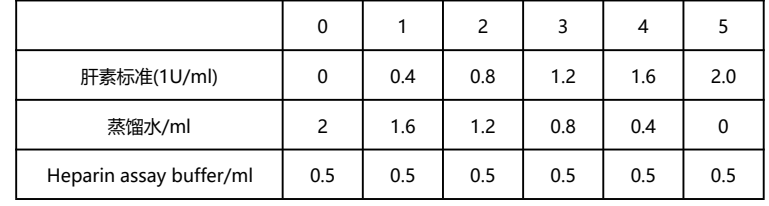 编号名称RC21760100TStorage试剂(A): 肝素标准(100U/ml)2ml-20℃试剂(B): Heparin assay buffer50ml4℃ 避光试剂(C): 天青显色液50ml4℃ 避光说明书1 份1 份